À Coordenação de Provimento e Movimentação/DGP/Progep,*preferencialmente no 1º dia do mês subsequente a solicitaçãoO formulário deverá ser corretamente preenchido e protocolado na forma de Processo de ajuste de exercício de servidor.Versão: A2021M06D08                                                                                            Página 1 de 1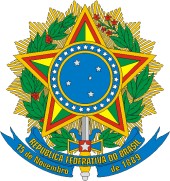 UNIVERSIDADE FEDERAL DO ESPÍRITO SANTOPRÓ-REITORIA DE GESTÃO DE PESSOASDiretoria de Gestão de PessoasFORMULÁRIO DE AJUSTE DE EXERCÍCIO1. Dados do servidor1. Dados do servidorNome:Jornada de Trabalho:Cargo:SIAPE:2. Requerimento de ajuste do setor de exercício, conforme dados a seguir:Novo setor de exercício:Data de início (novo setor de exercício)*:Descrição das atividades laborativas do servidor no novo setor de exercício:3. DeclaraçõesEstou ciente que em caso de ajuste de exercício de servidor com jornada flexibilizada a portaria de jornada flexibilizada não terá mais validade, e o servidor voltará a fazer jornada de 8 horas, ficando a critério do setor solicitar portaria de flexibilização de jornada para este novo servidor.Estou ciente que em caso de ajuste de exercício de servidor com adicional de insalubridade, periculosidade, gratificação de raios-x ou irradiação ionizante, o pagamento do adicional será suspenso, devendo ser gerado novo laudo de concessão de adicional de insalubridade, periculosidade, gratificação de raios-x ou irradiação ionizante, mediante requerimento do setor.Estou  ciente que em caso de ajuste de exercício de servidor vinculado ao Programa de Gestão e Desempenho, a Portaria de adesão não terá mais validade e o servidor deverá retornar ao trabalho presencial no prazo de até 30 (trinta) dias a partir da data da localização de exercício d servidor.4. Observações